Prayers of the ChurchA:  Let us pray for the whole people of God in Christ Jesus, and for all people according to their needs.                     (A brief silence)A:  Holy Father, you have invited us to the banquet of your Son. We thank you for this gift of grace and for your promise of forgiveness. Lead us to your table with humble and repentant hearts, so that we may hear your Word for us. Make us mindful of your presence with us as we share in communion with you and one another.  	   Lord, in your mercy,    C:   Hear our prayer.A:  Creator God, all creation groans with labor pains awaiting your promised redemption. In this season of transitioning weather we pray for communities everywhere impacted by the vagaries of violent weather – tornadoes, spring flooding, high winds and lightning. Grant them safety. Be with relief workers and all who assist in recovery efforts.  Lord, in your mercy,    C:   Hear our prayer.A:  God of righteousness, grant wisdom to world leaders, turning them away from fear and distrust. Open their eyes to the ways of freedom and justice that reflect your reign. We pray particularly for people in those places where violence and oppression are a daily reality.		    Lord, in your mercy,    C:   Hear our prayer.A:  Merciful God, be present with those who are homeless, lost, bereaved, orphaned, those who are unemployed or under-employed, those who grieve, those who are ill or despairing. We pray especially for those we name aloud and silently in our hearts:    [NAMES]    Make known to them the wholeness that only you can bring.             Lord, in your mercy,    C:   Hear our prayer.P:  Into your hands, almighty God, we commend all for whom we pray; trusting in your abundant mercy, through Jesus Christ,     our Savior.                                                                        C:   Amen.Bulletin - Page 4 of 4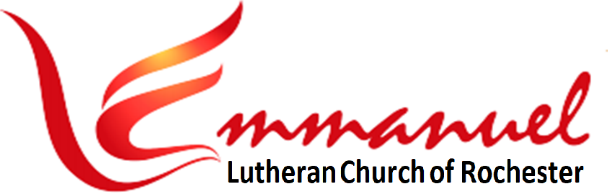 Worship – Eve of Easter 3	 	Sat, Apr 22nd, 2023 - 6pmPastor:  Rev Doug Hedman		With One Voice HymnalPianist:  Mary Ann Groven	           Bread of Life & CommunionAnnouncements 		       * indicates stand as you are ableBrief Order of Confession & Forgiveness ………………….. WOV Pg 10-11 P:  In the name of the Father and of the Son and of the Holy Spirit.C:  Amen.P:  Almighty God, to whom all hearts are open, all desires known, and from whom no secrets are hid: Cleanse the thoughts of our hearts by the inspiration of you Holy Spirit, that we may perfectly love you and worthily magnify your holy name, through Jesus Christ our Lord.                                                                  C:  Amen.P:  If we say we have no sin, we deceive ourselves, and the truth is not in us. But if we confess our sins, God who is faithful and just will forgive our sins and cleanse us from all unrighteousness. Most merciful God,C:  We confess that we are in bondage to sin and cannot free ourselves. We have sinned against you in thought, word, and deed, by what we have done and by what we have left undone. We have not loved you with our whole heart; we have not loved our neighbors as ourselves. For the sake of your Son, Jesus Christ, have mercy on us. Forgive us, renew us, and lead us, so that we may delight in your will and walk in your ways, to the glory of your holy name. Amen. Bulletin - Page 1 of 4P:  In the mercy of almighty God, Jesus Christ was given to die for us, and for his sake God forgives us all our sins. As a called and ordained minister of the Church of Christ, and by his authority,      I therefore declare to you the entire forgiveness of all your sins in the name of the Father, and of the Son, and of the Holy Spirit.                                                                                           C:  Amen.Hymn .……………….……... Alleluia! Jesus Is Risen (V.1,3,5) …. WOV #674Greeting ……….…………....…….….….…….……………………….............….. WOV Pg 28 Kyrie ……….………………………..…….….…………………………….............….. WOV Pg 28 Hymn of Praise ……….……….….….….………………………….............….. WOV Pg 29 Salutation ……….…………………….……………..………………...............….. WOV Pg 30 Prayer of the Day    ……    P: Let us pray:    … O God, by the humiliation of your Son, you raised up this fallen world. Teach us whom you have rescued from endless death to have the fullness of eternal joy, through the same Jesus Christ, your Son, our Lord. For he lives and reigns with you and the Holy Spirit, one God, now and forever.				  C:  Amen.1st Reading......................... Acts 2:14a, 36-41 ………….... Scripture Pg 1Psalm 116:1-14 …..………….. (Read Responsively) ……... Scripture Pg 22nd Reading ...................... 1 Peter 1:17-25 …………..……. Scripture Pg 3*Gospel Verse …….………..... Alleluia …………………………...…….…. WOV Pg 31*Holy Gospel ...................... Luke 24:13-35 ………...…. Scripture Pg 3-4Sermon ......................................................................... Rev Doug HedmanHymn ….….. Word of God, Come Down on Earth (V.1,2,4)…. WOV #716*Apostle’s Creed ……….…..……..……….…….….…………................….. WOV Pg 33 The Prayers of the Church ……….…...…...………..……………... Bulletin Pg 4The Great Thanksgiving ……….……....….…...…………………………... WOV Pg 36Bulletin - Page 2 of 4Unending Hymn ………………….……. Holy, Holy, Holy Lord …… WOV Pg 36Eucharistic Prayer ………………..….……...………………………..………… WOV Pg 37*Lord’s Prayer ……………..…………… (Traditional Version) .…. WOV Pg 39Holy Communion InvitationP:  Holy Communion is the Lord’s Supper for the Lord’s People.    “All are welcome to receive the Lord's Body and Blood who are baptized in the name of the Father and of the Son and of the     Holy Spirit and believe that Jesus Christ, crucified and risen,         is truly present in, with and under the forms of bread and wine for the forgiveness of sins, life and salvation.” Communion Song & Institution …….……… Lamb of God …. WOV Pg 39Table Blessing ………………………...…….….……..…………………………… WOV Pg 40Communion Canticle …………….………… Thankful Hearts .… WOV Pg 40Post Communion Prayer …………..………………..……….……………… WOV Pg 41Sending Blessing/Benediction  ………...…………..…..……………… WOV Pg 41Hymn ……….…….……. For the Fruit of All Creation (V.1,3) …. WOV #760Dismissal ………………..…………..……...…….……..………….….……………… WOV Pg 41Lord’s Prayer: Traditional VersionOur Father, Who Art in Heaven, Hallowed be Thy Name,Thy Kingdom Come, Thy Will be Done, On Earth as it is in Heaven.Give us This Day Our Daily Bread. And Forgive us Our Trespasses,As We Forgive Those Who Trespass Against us.And Lead us Not into Temptation, But Deliver us From Evil.For Thine is the Kingdom, and the Power, and the Glory,Forever and Ever.       Amen.Bulletin - Page 3 of 4Gospel Reading: Luke 24:13-35 (Continued) 19And he said to them, “What things?” And they said to him, “Concerning Jesus of Nazareth, a man who was a prophet mighty in deed and word before God and all the people, 20and how our chief priests and rulers delivered him up to be condemned to death, and crucified him. 21But we had hoped that he was the one to redeem Israel. Yes, and besides all this, it is now the third day since these things happened. 22Moreover, some women of our company amazed us. They were at the tomb early in the morning, 23and when they did not find his body, they came back saying that they had even seen a vision of angels, who said that he was alive. 24Some of those who were with us went to the tomb and found it just as the women had said, but him they did not see.”  25And he said to them, “O foolish ones, and slow of heart to believe all that the prophets have spoken! 26Was it not necessary that the Christ should suffer these things and enter into his glory?”  27And beginning with Moses and all the Prophets, he interpreted to them in all the Scriptures the things concerning himself. 28So they drew near to the village to which they were going. He acted as if he were going farther, 29but they urged him strongly, saying, “Stay with us, for it is toward evening and the day is now far spent.” So he went in to stay with them.  30When he was at table with them, he took the bread and blessed and broke it and gave it to them. 31And their eyes were opened, and they recognized him. And he vanished from their sight. 32They said to each other, “Did not our hearts burn within us while he talked to us on the road, while he opened to us the Scriptures?”  33And they rose that same hour and returned to Jerusalem. And they found the eleven and those who were with them gathered together, 34saying, “The Lord has risen indeed, and has appeared to Simon!”  35Then they told what had happened on the road, and how he was known to them in the breaking of the bread.The Gospel of the Lord.			 Praise to you, O Christ.Scripture - Page 4 of 4*Apostles’ Creed I Believe in God, the Father Almighty,Creator of Heaven and Earth.I Believe in Jesus Christ,  His Only Son,  Our Lord.He Was Conceived by the Power of the Holy SpiritAnd Born of the Virgin Mary. He Suffered Under Pontius Pilate,Was Crucified, Died, and Was Buried. He Descended into Hell.On the Third Day He Rose Again. He Ascended Into Heaven,And is Seated at the Right Hand of the Father.He Will Come Again to Judge the Living and the Dead.I Believe in the Holy Spirit,        the Holy catholic Church,The Communion of Saints,         the Forgiveness of Sins,The Resurrection of the Body,   and the Life Everlasting. Amen.-----------------------------------------------------------1st Reading: Acts 2:14a, 36-4114aPeter, standing with the eleven, lifted up his voice and addressed them:  36“Let all the house of Israel therefore know for certain that God has made him both Lord and Christ, this Jesus whom you crucified.”  37Now when they heard this they were cut to the heart, and said to Peter and the rest of the apostles, “Brothers, what shall we do?”  38And Peter said to them, “Repent and be baptized every one of you in the name of Jesus Christ for the forgiveness of your sins, and you will receive the gift of the Holy Spirit. 39For the promise is for you and for your children and for all who are far off, everyone whom the Lord our God calls to himself.”  40And with many other words he bore witness and continued to exhort them, saying, “Save yourselves from this crooked generation.”  41So those who received his word were baptized, and there were added that day about three thousand souls.The Word of the Lord.                                          Thanks be to God.Scripture - Page 1 of 4Psalm 116:1-14 (Read Responsively)1		I love the Lord, 		Because he has heard the voice of my supplication,		Because he has inclined his ear to me 		Whenever I called upon him.                                       2		The cords of death entangled me;		The grip of the grave took hold of me;		I came to grief and sorrow.                                         3		Then I called upon the name of the Lord:		“O Lord, I pray you, save my life.”                               4		Gracious is the Lord and righteous;		Our God is full of compassion.                                    5		The Lord watches over the innocent;		I was brought very low, and he helped me.               6		Turn again to your rest, O my soul,		For the Lord has treated you well.                             7		For you have rescued my life from death,		My eyes from tears, and my feet from stumbling.     8		I will walk in the presence of the Lord		In the land of the living.                                              9		I believed, even when I said, 	   “I have been brought very low.”*		In my distress I said, “No one can be trusted.”           10	       How shall I repay the Lord *		For all the good things he has done for me?              11		I will lift up the cup of salvation		And call upon the name of the Lord.                          12	       I will fulfill my vows to the Lord 		In the presence of all his people.                               13	      Precious in the sight of the Lord        		Is the death of his servants.                                       14	       O Lord, I am your servant;                                           		I am your servant and the child of your handmaid; 		You have freed me from my bonds.		                      Scripture - Page 2 of 42nd Reading: 1 Peter 1:17-2517If you call on him as Father who judges impartially according to each one’s deeds, conduct yourselves with fear throughout the time of your exile, 18knowing that you were ransomed from the futile ways inherited from your forefathers, not with perishable things such as silver or gold, 19but with the precious blood of Christ, like that of a lamb without blemish or spot.  20He was foreknown before the foundation of the world but was made manifest in the last times for the sake of you 21who through him are believers in God, who raised him from the dead and gave him glory, so that your faith and hope are in God. 22Having purified your souls by your obedience to the truth for a sincere brotherly love, love one another earnestly from a pure heart, 23since you have been born again, not of perishable seed but of imperishable, through the living and abiding word of God;  24for “All flesh is like grass and all its glory like the flower of grass. The grass withers, and the flower falls, 25but the word of the Lord remains forever.” And this word is the good news that was preached to you.The Word of the Lord.                                          Thanks be to God. -----------------------------------------------------------*Gospel Reading: Luke 24:13-35L: The Holy Gospel According to St Luke, the 24th Chapter. C: Glory to you, O Lord.13That very day two of Jesus’ followers were going to a village named Emmaus, about seven miles from Jerusalem, 14and they were talking with each other about all these things that had happened. 15While they were talking and discussing together, Jesus himself drew near and went with them. 16But their eyes were kept from recognizing him. 17And he said to them, “What is this conversation that you are holding with each other as you walk?” And they stood still, looking sad. 18Then one of them, named Cleopas, answered him, “Are you the only visitor to Jerusalem who does not know the things that have happened there in these days?”                    (Continued on Page 4 of 4  )Scripture - Page 3 of 4Lamb of GodLamb of God, You Take A-way the Sin of the World,Have Mer-cy on us.Lamb of God, You Take A-way the Sin of the World,Have Mer-cy on us.Lamb of God, You Take A-way the Sin of the World,Grant us Peace, Grant us Peace.-----------------------------------------------------Communion Canticle:  Thankful HeartsThank-ful Hearts and Voic-es Raise,Tell Ev-‘ry-one What God Has Done. Let All Who Seek the Lord Re-joice And Bear Christ’s Ho-ly NameSend us With Your Prom-is-es, O God And Lead us Forth in JoyWith Shouts of Thanks-giv-ing.  Al-le-lu-ia.-----------------------------------------------------For the Fruit of All Creation WOV #760 (V.1,3)V1	For the Fruit of All Cre-a-tion,	Thanks be to God.For These Gifts to Ev-'ry Na-tion,	Thanks be to God.For the Plow-ing, Sow-ing, Reap-ing,Si-lent Growth While We Are Sleep-ing,Fu-ture Needs in Earth's Safe-Keeping,Thanks be to God.V3	For the Har-vests of the Spir-it,	Thanks be to God.For the Good We All In-her-it,	Thanks be to God.For the Won-ders That As-tound Us,For the Truths That Still Con-found Us,Most of All, That Love Has Found Us,Thanks be to God.Hymns - Page 4 of 4Alleluia! Jesus is Risen  WOV #674 (V.1,3,5)V1	Al-le-lu-ia. Je-sus is Ris-en. Trum-pets Re-sound-ing in Glo-ri-ous Light. Splen-dor, the Lamb, Heav-en For-ev-er. Oh, What a Mir-a-cle God Has in Sight. Je-sus is Ris-en and We Shall A-rise. Give God the Glo-ry. Al-le-lu-ia. V3	Je-sus the Vine, We Are the Branch-es.Life in the Spir-it the Fruit of the Tree.Heaven to Earth, Christ to the Peo-ple,Gift of the Fu-ture Now Flow-ing to Me.Je-sus is Ris-en and We Shall A-rise.Give God the Glo-ry. Al-le-lu-ia. V5	Cit-y of God, Eas-ter For-ev-er,Gold-en Je-ru-sa-lem, Je-sus the Lamb,Riv-er of Life, Saints and Arch-an-gels,Sing with Cre-a-tion to God the I AM.Je-sus is Ris-en and We Shall A-rise.Give God the Glo-ry. Al-le-lu-ia.-----------------------------------------------------------Hymns - Page 1 of 4Hymn of PraiseGlory to God, Glory to God, Glory to God in the Highest.Glory to God, Glory to God, And Peace to God’s People on Earth. Lord God, Heavenly King, Almighty God and Father,We Worship You, We Give You Thanks, We Praise You For Your Glory.Glory to God, Glory to God, Glory to God in the Highest.Glory to God, Glory to God, And Peace to God’s People on Earth.Lord, Jesus Christ, Only Son of the Father, Lord God, Lamb of God, You Take Away the Sin of the World,Have Mercy on Us.You Are Seated at the Right Hand of the Father, Receive Our Prayer.Glory to God, Glory to God, Glory to God in the Highest.Glory to God, Glory to God, And Peace to God’s People on Earth. For You Alone Are the Holy One, You Alone Are the Lord,You Alone Are the Most High, Jesus Christ, With the Holy Spirit,  In the Glory of God the Father.  Amen.Glory to God, Glory to God, Glory to God in the Highest.Glory to God, Glory to God, And Peace to God’s People on Earth. And Peace to God’s People on Earth.-----------------------------------------------------------Hymns - Page 2 of 4Word of God, Come Down on Earth WOV #716 (V.1,2,4)V1	Word of God, Come Down on Earth,Liv-ing Rain from Heav’n De-scend-ing.Touch Our Hearts and Bring to Birth  		Faith and Hope and Love Un-end-ing.Word Al-might-y, We Re-vere You.  		Word Made Flesh, We Long to Hear You.V2	Word E-ter-nal, Throned on High,Word That Brought to Life Cre-a-tion,Word That Came from Heaven to Die,Cru-ci-fied for Our Sal-va-tion,Sav-ing Word, the World Re-stor-ing,Speak to us, Your Love Out-pour-ing.V4	Word That Speaks God's Ten-der Love,One with God Be-yond All Tel-ling,Word That Sends us from A-boveGod the Spirit, With us Dwelling,Word of Truth, to All Truth Lead us.Word of Life, With One Bread Feed us.-----------------------------------------------------------Unending Hymn:  Holy, Holy, Holy LordHo-ly, ho-ly, ho-ly Lord, God of pow-er and might.    	Hea-ven and earth are full of your glo-ry,Ho-san-na in the high-est.Bless-ed is he who comes In the name of the Lord.Ho-san-na in the high-est.Ho-san-na in the high-est.-----------------------------------------------------------Hymns - Page 3 of 4Worship Servants TonightGuest Pastor:				Rev Doug HedmanPianist:  	 			Mary Ann GrovenGreeters: 	 			Dan & Mary Jo GrimsrudScripture / Prayers Reader:	Karl SaethreSound / Recording / Projection	Jeff PatzkeSet-up and Take-down:		Julie SteffensonThanks for worshiping with us this evening. Your presence is your gift to us. We pray that our Service of Worship is a blessing to you. Sealed by the Holy Spirit and marked with the cross of Christ forever we are -- praising, proclaiming and practicing  --  Emmanuel,   God  with  us,   in  daily  life!Emmanuel Lutheran Church	 		3819 - 18th Avenue NW      (1965 Emmanuel Dr NW   Coming Soon) Rochester, MN 55901Phone: 507-206-3048              Website: 	         www.emmanuelofrochester.orgNew Email:	         EmmanuelRochesterNALC@gmail.com Facebook page:      Emmanuel Lutheran Church of Rochester, MNMen’s Bible Study In-PersonJoin us at Oasis Church each Wednesday at 11am, Apr 26th and May 3rd, 10th, 17th, 24th & 31st to study the Scriptures.Women’s Bible StudyJoin the Women of Emmanuel to study "Twelve Ordinary Men" by John MacArthur at 1pm on Wed, Apr 26th and May 10th & 24th at Oasis Church. Thrivent Choice DollarsIf you have Thrivent Products, go online to www.thrivent.org  or call 1-800-847-4836  to designate your “Choice Dollars”.OfferingsOfferings may be placed in the basket by the sanctuary door.Offerings may also be given electronically or via U.S. mail.Thanks for supporting the ministry of Emmanuel.Congregational Meeting – April 29thA short informational exchange after our April  29th Worship  Service.  Topics  include:Christ’s Great CommissionActivities at our Church Building & LandThrivent GrantsCalendar ItemsWed,	Apr 26	     Men’s Bible Study - 11am at Oasis 	-and-	     Women’s Bible Study – 1pm at OasisSat,	Apr 29	     Eve of Easter 4 Worship Service - 6pm     with  Informational Exchange followingWed,	May 3	     Men’s Bible Study - 11am at Oasis Sat,	May 6	     Eve of Easter 5 Service w/Communion - 6pmWed,	May 10	     Men’s Bible Study - 11am at Oasis 	-and-	     Women’s Bible Study – 1pm at OasisSat,	May 13	     Eve of Easter 6 Worship Service - 6pmWed,	May 17	     Men’s Bible Study - 11am at Oasis Sat,	May 20    Eve of Easter 7 Service w/Communion - 6pmWed,	May 24    Men’s Bible Study - 11am at Oasis -and-	     Women’s Bible Study – 1pm at Oasis Sat,	May 27    Eve of Pentecost 1 Worship Service - 6pm Worship Servants TonightGuest Pastor:				Rev Doug HedmanPianist:  	 			Mary Ann GrovenGreeters: 	 			Dan & Mary Jo GrimsrudScripture / Prayers Reader:	Karl SaethreSound / Recording / Projection	Jeff PatzkeSet-up and Take-down:		Julie SteffensonThanks for worshiping with us this evening. Your presence is your gift to us. We pray that our Service of Worship is a blessing to you. Sealed by the Holy Spirit and marked with the cross of Christ forever we are -- praising, proclaiming and practicing  --  Emmanuel,   God  with  us,   in  daily  life!Emmanuel Lutheran Church	 		3819 - 18th Avenue NW      (1965 Emmanuel Dr NW   Coming Soon) Rochester, MN 55901Phone: 507-206-3048              Website: 	         www.emmanuelofrochester.orgNew Email:	         EmmanuelRochesterNALC@gmail.com Facebook page:      Emmanuel Lutheran Church of Rochester, MNMen’s Bible Study In-PersonJoin us at Oasis Church each Wednesday at 11am, Apr 26th and May 3rd, 10th, 17th, 24th & 31st to study the Scriptures.Women’s Bible StudyJoin the Women of Emmanuel to study "Twelve Ordinary Men" by John MacArthur at 1pm on Wed, Apr 26th and May 10th & 24th at Oasis Church. Thrivent Choice DollarsIf you have Thrivent Products, go online to www.thrivent.org  or call 1-800-847-4836  to designate your “Choice Dollars”.OfferingsOfferings may be placed in the basket by the sanctuary door.Offerings may also be given electronically or via U.S. mail.Thanks for supporting the ministry of Emmanuel.Congregational Meeting – April 29thA short informational exchange after our April  29th Worship  Service.  Topics  include:Christ’s Great CommissionActivities at our Church Building & LandThrivent GrantsCalendar ItemsWed,	Apr 26	     Men’s Bible Study - 11am at Oasis 	-and-	     Women’s Bible Study – 1pm at OasisSat,	Apr 29	     Eve of Easter 4 Worship Service - 6pm     with  Informational Exchange followingWed,	May 3	     Men’s Bible Study - 11am at Oasis Sat,	May 6	     Eve of Easter 5 Service w/Communion - 6pmWed,	May 10	     Men’s Bible Study - 11am at Oasis 	-and-	     Women’s Bible Study – 1pm at OasisSat,	May 13	     Eve of Easter 6 Worship Service - 6pmWed,	May 17	     Men’s Bible Study - 11am at Oasis Sat,	May 20    Eve of Easter 7 Service w/Communion - 6pmWed,	May 24    Men’s Bible Study - 11am at Oasis -and-	     Women’s Bible Study – 1pm at Oasis Sat,	May 27    Eve of Pentecost 1 Worship Service - 6pm 